ACTA CONSTITUTIVA DEL COMITÉ DE PLAN DE ACCIÓN TUTORIALSiendo las 12:00 horas del día 04 de enero de 2021, se reúnen en la sala de juntas de la Facultad (o instituto) de Humanidades los C. los C. Jorge Ruiz Clemente, Ana María Reyes Cruz, (mencionar todos los que participen).Con el propósito de conformar el Comité del Plan de Acción Tutorial de la Licenciatura en Historia.Presidente: Coordinador del Programa EducativoSecretario: Responsable de TutoríaVocales: docentes tutores, máximo 3 no más no menos.Compromisos que se asumen: La función de este comité es planear, organizar y analizar la acción y el acompañamiento tutorial del Programa Educativo, por lo cual las actividades a desempeñar son las siguientesParticipar en el diseño del Plan de Acción Tutorial, durante el mes de enero/agosto.Reunirse 2 veces al semestre para dar seguimiento a las metas y actividades que se consideran en el Plan de Acción Tutorial y analizar los resultados.Presidente (Coordinador del Programa Educativo)Establece las estrategias de atención a los temas o asuntos a atender, validadas por el Secretario Académico y Director de la Unidad Académica.Secretario (Responsable de Tutoría)Da seguimiento a los acuerdos tomados en el Comité, coordina el Diseño del Plan de Acción Tutorial y las actividades que se planteen.Vocales (Tutores)Colaboran en todas las actividades a realizar.Cierre del ActaEn Tuxtla Gutiérrez, Chiapas (cambiar el lugar en caso sea necesario), siendo las 13:00 horas del día 04 de enero 2021, queda constituido el Comité del Plan de Acción Tutorial del Programa Educativo de la Licenciatura en Historia.Con el fin de otorgarle validez a dicha acta, firman el Director de la Unidad Académica y los integrantes del Comité.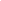 Mtro. ……VálidaDirector (a)de la Unidad Académica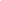 Mtro. ……Presidente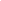 Mtro. ……Secretario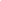 Mtro. ……Vocal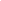 Mtro. ……Vocal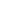 Mtro. ……Vocal